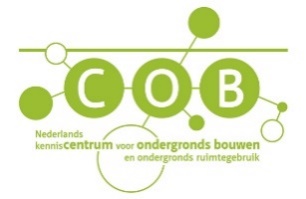 Project <nummer>: <projectnaam>Naam coördinator: Naam projectleider:Naam secretaris:Naam ondersteuner:Beschrijving van het projectKorte beschrijving van het (doel van het) project. Wat wil je gaan doen en vooral waarom? Omschrijf hoe de huidige situatie eruit ziet en hoe jouw  project bijdraagt (aan verbetering/groei/ontwikkeling). Max 200 woordenDoelgroep(en)Voor wie doe je dit, wie help je? Omschrijf gedetailleerd wie uiteindelijk iets heeft aan jouw deliverable, wie kan het gebruiken en hoe? ResultaatWat ga je opleveren? Omschrijf je beoogde deliverables in onderstaand tabel (let op als deze al bekend zijn, dan in te vullen door COB)Plan van aanpak, inclusief mijlpalen en looptijdHoe ga je bovenstaande realiseren en wat is daarbij het beoogde tijdspad? Welke mensen betrek je bij je project/in je werkgroep? Omschrijf welke mensen, rollen en competenties je nodig hebt in je werkgroep en hoe je ze gaat betrekken. Welke kennis en informatie heb je nodig? Omschrijf wat nodig is en hoe je die informatie gaat ophalen uit de branche. Bijvoorbeeld door middel van: interviews/gesprekken in de sector, bureauonderzoek, workshops, enquête, uitvragen (bv. voor best practices) of anders, namelijk …Welke activiteiten ga je ondernemen? Omschrijf beoogde activiteiten in onderstaan tabel. Denk aan bijeenkomsten, tussentijdse resultaten … etcZorgen voor impact (samen met werkgroep)Hoe zorgen we ervoor dat jullie deliverables/onderzoek terecht komt bij je doelgroep, de plek waar het ook echt gebruikt kan worden en meerwaarde heeft? In welke vorm lever je op? Kies een vorm die past bij je doelgroep (NB. bij een groeiboek: hoe zorg je voor de verbinding met andere deliverables?)Bijvoorbeeld: rapport, stroomschema, serious game, bibliotheek, website, groeiboek, maatregelencatalogus, groeiboek etc…Hoe ontsluit je de opgedane kennis? Hoe warm je de doelgroep op tijdens het project en verspreid je jouw product na het project? Omschrijf hoe jouw deliverable zijn weg naar de eindgebruiker vindt.Bijvoorbeeld: •	Werkgroepleden brengen kennis verder in eigen netwerk (en ook hoe dan): maak mensen intern warm voor de deliverable die komen gaat (kun je de communicatieafdeling van eigen organisatie inzetten: gebruik eigen kanalen)•	Betrekken praktijkcasussen in het onderzoek•	Zet een kanaal van het COB in (betrek een platform, initieer een serious game, verspreid een vlog, geef een lunchlezing enz)•	Via derden (geef presentaties, artikelen in vakmedia)Hoe houdt je aandacht vast op langere termijn? Omschrijf of je dat wilt en hoe dan. Bijvoorbeeld door: Vervolg in ander project, hoe dan? Via COBalie, maken van gebruikershandleidingen, geven van workshops, inhoud leveren voor workshops etc…Begroting en financieringOm een budget te kunnen vaststellen is onderstaand een globale inschatting gemaakt van de uren en kosten. Het COB stelt een projectleider/secretaris aan voor de uitvoering van de werkzaamheden; gegeven de aard van de werkzaamheden rekenen we hier met een tarief van €125,- per uur. Voor projectondersteuning (50 u per jaar) wordt een tarief van €75,- per uur aangehouden.Eventuele bijzonderhedenAkkoord coördinator, datumAkkoord directeur, datumDeliverablesGeplande opleverdatum12345Activiteiten DatumDraagt bij aan deliverable…12345BegrotingGedurende looptijdGedurende looptijdBegrotingUrenKosten ProjectleiderSecretaris ivtOverig….Eindredactie, opmaak, drukwerk 2.500Projectondersteuning COB per jaar503.750TotaalBudget (in te vullen door COB)€